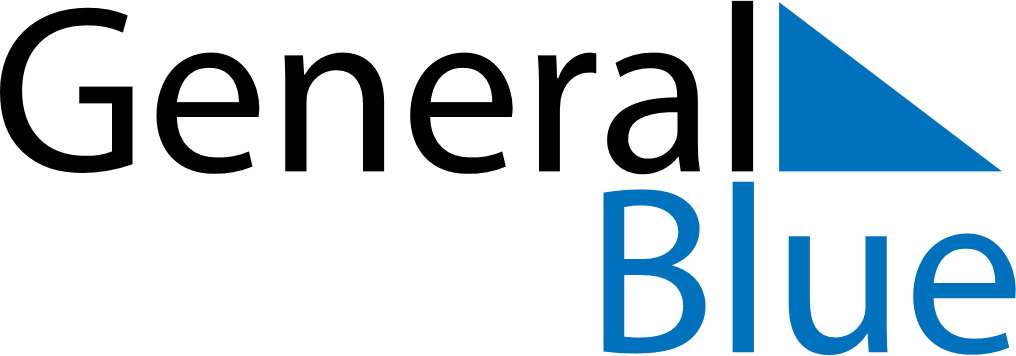 July 2020July 2020July 2020July 2020ZambiaZambiaZambiaMondayTuesdayWednesdayThursdayFridaySaturdaySaturdaySunday123445678910111112Heroes’ DayUnity Day131415161718181920212223242525262728293031